SUMMARY 
Performing Project administrative and office support activities for multiple supervisors. Handling fielding telephone calls, receiving and directing visitors, word processing, creating spreadsheets and presentations for management. Extensive software skills, Internet research abilities and strong communication skills. Good accounting and customer support skill as well. 

CAREER HISTORY
9 years of project Administrator or Office coordinator experience and have 5 years of IT and Finance work experience. One year work experience in Switzerland and Singapore.

Responsibilities:Follow office workflow procedures to ensure maximum efficiencyMaintain files and records with effective filing systemsSupport other teams with various administrative tasks (redirecting calls, disseminating correspondence, scheduling meetings etc.)Greet and assist visitors when they arrive at the office.Managing reviewing filling and office systems. Organizing the travel plans.Planning and organizing the meeting and events. Preparing and managing the Presentations in meetings. Coordinate conference room booking and appointments.Preparing the petty cash records and closely working with Finance team to support the same.Monitor office expenditures and handle all office contracts (rent, service etc.)Perform basic bookkeeping activities and update the accounting systemDeal with customer complaints or issues and managing the customer support activities.Monitor office supplies inventory and place ordersAssist in vendor relationship managementKnowledge of basic bookkeeping principles and office management systems and proceduresOutstanding knowledge of MS Office, “back-office” and accounting softwareExcellent communication and interpersonal skillsOrganized with the ability to prioritize and multi-taskPersonalCalm under pressure and can meet tight deadlines. Able to work as an Executive Secretary.Strong communication and negotiation skills and knowledge on Real estate field.Strong understanding of GAAP and Business knowledge and process design skills on IT.Ability to work as an IT Assistant Project Manager, Accountant, Real estate, Sales and Marketing consultant.Soft SkillsGood verbal and written communication skillsCommitted team player with good managerial abilitiesProactive, flexible and willingness to work in a changing environmentCapacity to meet deadlines with no compromise on qualityManaging client and stakeholder relationships at project level.Application Packages and IT tools: MS-Word, MS-Excel, MS-Access, and MS-Power Point...Knowledge on Accounts and SAP Finance.Experience with Company and client details:Administrative Assistant – December 2009 – March 2016
Employers name – Accenture Services Pvt Ltd.                                                                  Clients: ROCHE, 3M, Timken and PepsiCo.Administrator – April 2007 – December 2009
Employers name – John Deere India Pvt Ltd.
Clients: In houseConsultant – Sep 2005 – April 2007
Employers name – IBM India Pvt Ltd 
Clients: Shell GSAP.Consultant – July 2002 – Sep 2005
Employers name – KEANE India Pvt Ltd. 
Clients: Lennox International Internationals.ACADEMIC QUALIFICATIONS 
Master Degree - S V UNIVERSITY – MCABachelor Degree - S V UNIVERSITY – BSCJob Seeker First Name / CV No: 1793826Click to send CV No & get contact details of candidate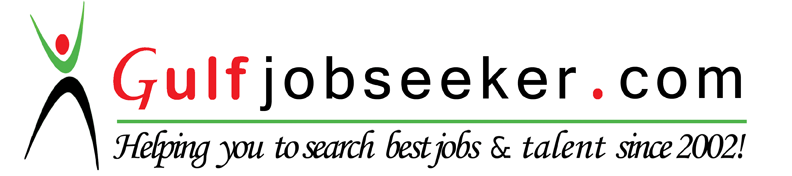 